Проект подготовлен департаментомархитектуры 
и градостроительстваМУНИЦИПАЛЬНОЕ ОБРАЗОВАНИЕГОРОДСКОЙ ОКРУГ ГОРОД СУРГУТАДМИНИСТРАЦИЯ ГОРОДАПОСТАНОВЛЕНИЕО внесении изменений 
в постановление Администрации 
города от 11.05.2018 № 3351 
«Об утверждении порядка согласования проекта архитектурно-художественного освещения 
и праздничной подсветки фасадов 
на территории города Сургута»В соответствии с Федеральным законом от 06.10.2003 № 131-ФЗ                           «Об общих принципах организации местного самоуправления в Российской                  Федерации»:1. Внести в постановление Администрации города от 11.05.2018 № 3351 «Об утверждении порядка согласования проекта архитектурно-художественного освещения и праздничной подсветки фасадов на территории города Сургута» следующие изменения:1.1. Пункт 4 раздела I приложения к постановлению изложить 
в следующей редакции:«4. Для введенных в эксплуатацию (существующих) объектов собственники и иные законные владельцы, заинтересованные в архитектурно-художественном освещении и праздничной подсветке фасадов, разрабатывают соответствующий проект (согласно приложению) совместно за счет собственных средств, учитывая при этом права других законных владельцев помещений, расположенных в данных объектах (в том числе права владельцев жилых помещений в многоквартирных жилых домах в соответствии 
с Жилищным кодексом Российской Федерации).».Подпункт 1.2 пункта 1 раздела II приложения к постановлению изложить в следующей редакции:«1.2. Проект архитектурно-художественного освещения и праздничной подсветки фасадов (выполненный согласно приложению), совместно 
или в дополнение к другим материалам согласования архитектурно-градостроительного облика объекта, отражающим архитектурное 
и колористическое (цветовое) решение всех фасадов данного объекта (включая крышу и цокольную часть (или стилобат), а также отдельные детали и элементы его внешнего оформления и оборудования (включая рекламные, информационные и декоративные элементы, как световые, так и не световые, для объектов, указанных в пункте 2.3 раздела II настоящего порядка). Проект должен быть выполнен графически, в цвете, в виде фронтальных и/или перспективных изображений фасадов, может быть дополнен черно-белыми чертежами, пояснительной запиской, видеороликом.».1.3. Дополнить постановление приложением согласно приложению 
к настоящему постановлению.2. Управлению документационного и информационного обеспечения             разместить настоящее постановление на официальном портале Администрации города.3. Муниципальному казенному учреждению «Наш город» опубликовать настоящее постановление в средствах массовой информации.4. Контроль за выполнением постановления оставляю за собой.Глава города								          В.Н. ШуваловБеленец Оксана Викторовна, тел. (3462) 52-82-95Приложение к постановлению Администрации города от ___________ № _______Типовой эскизный проект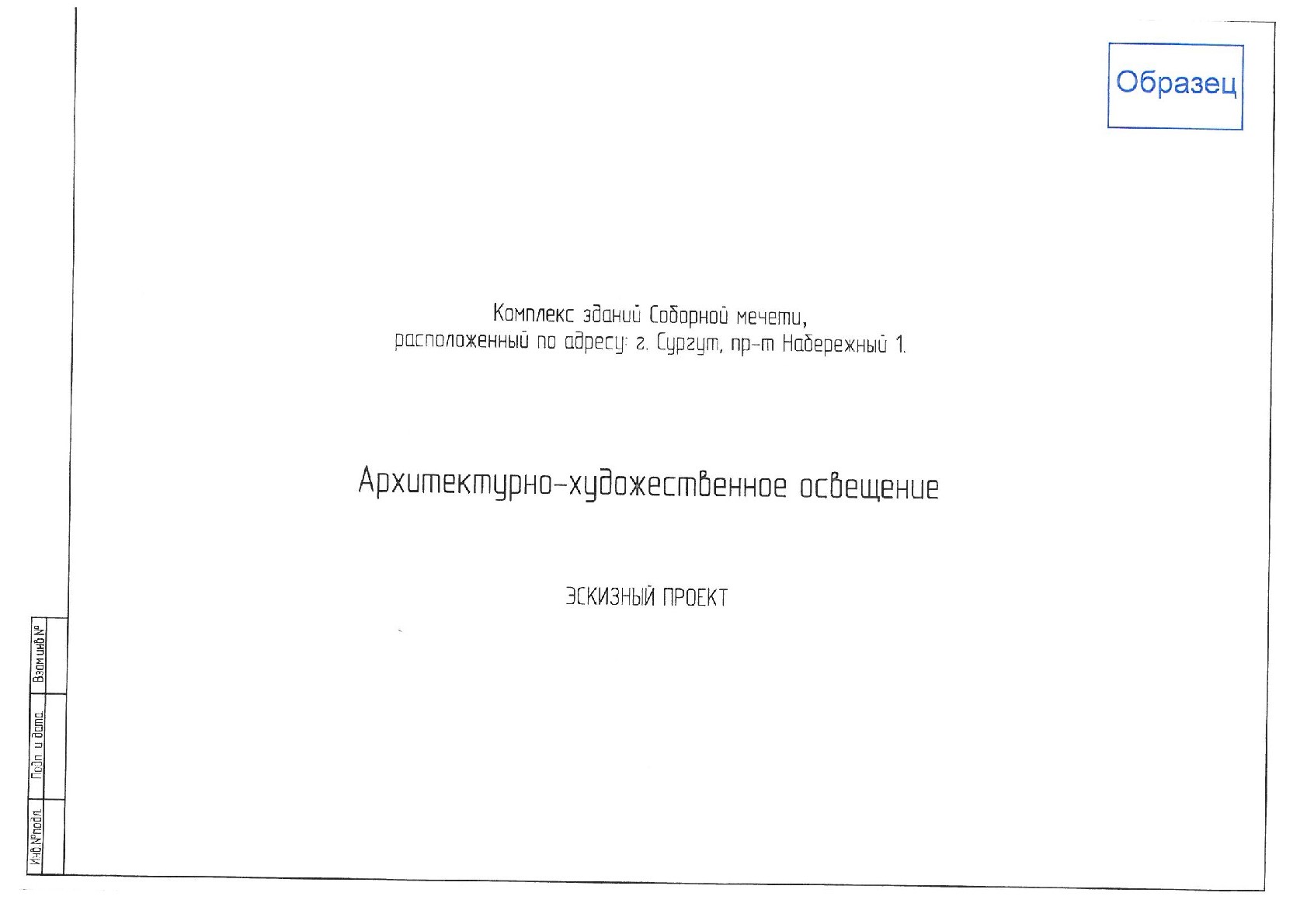 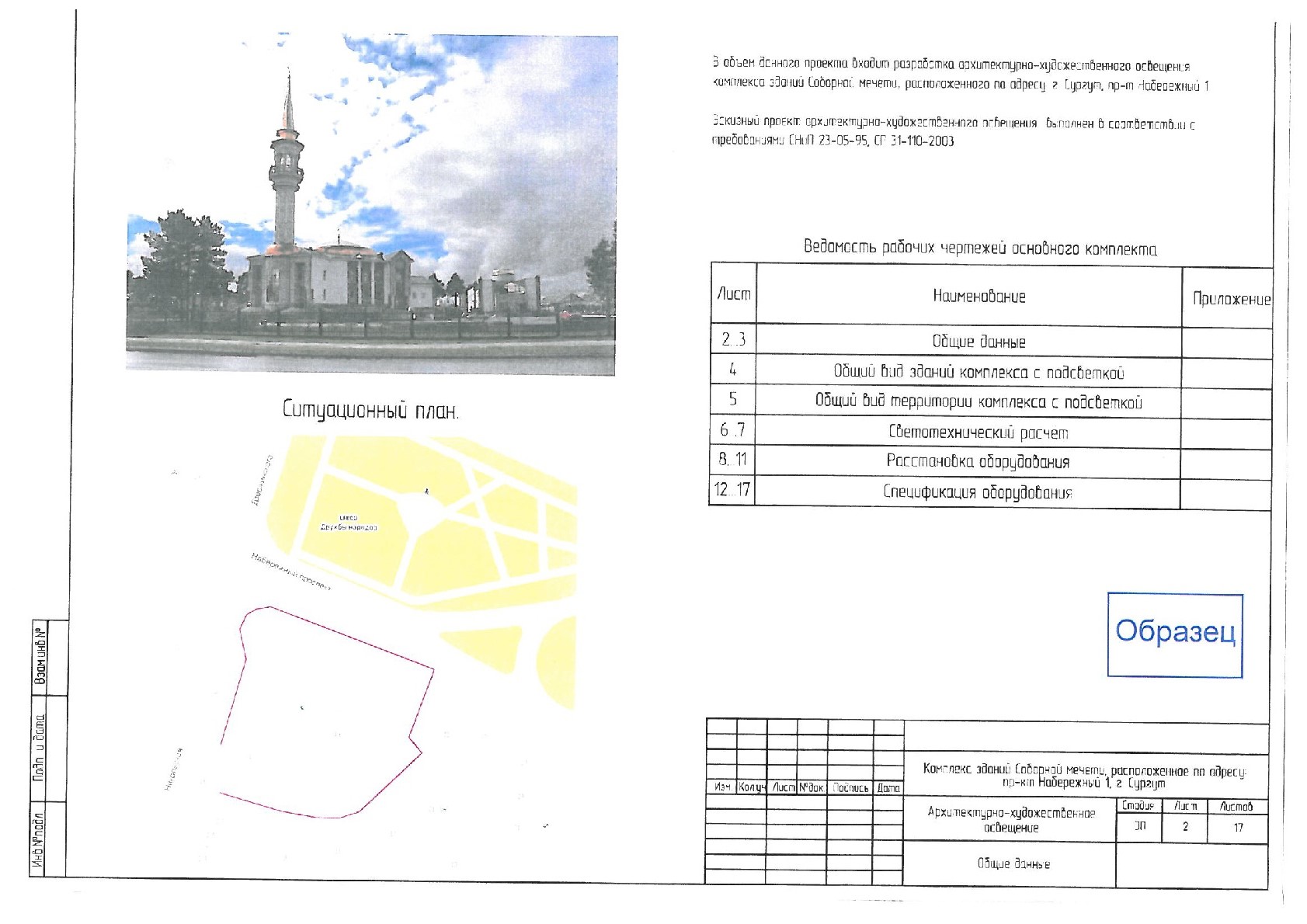 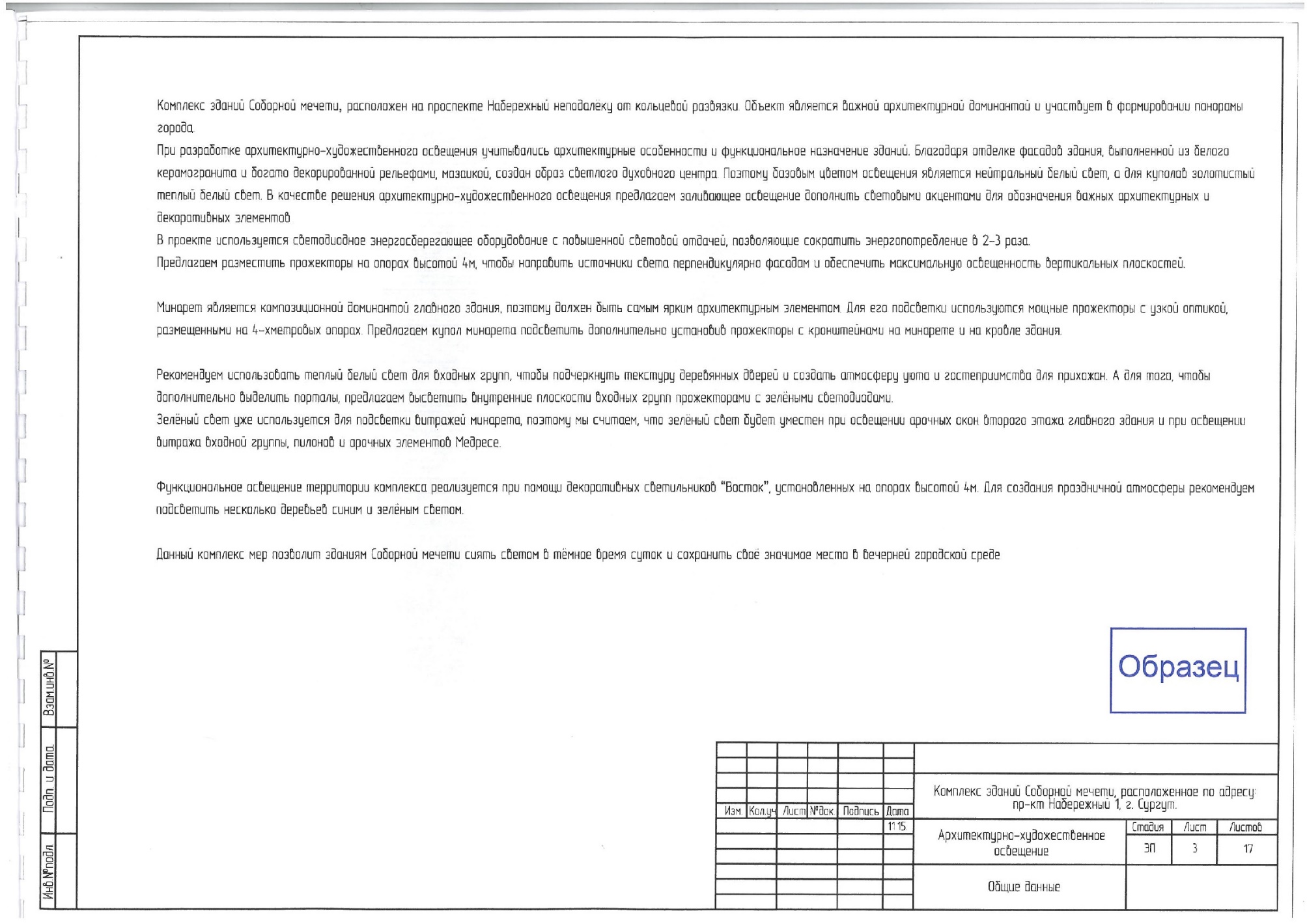 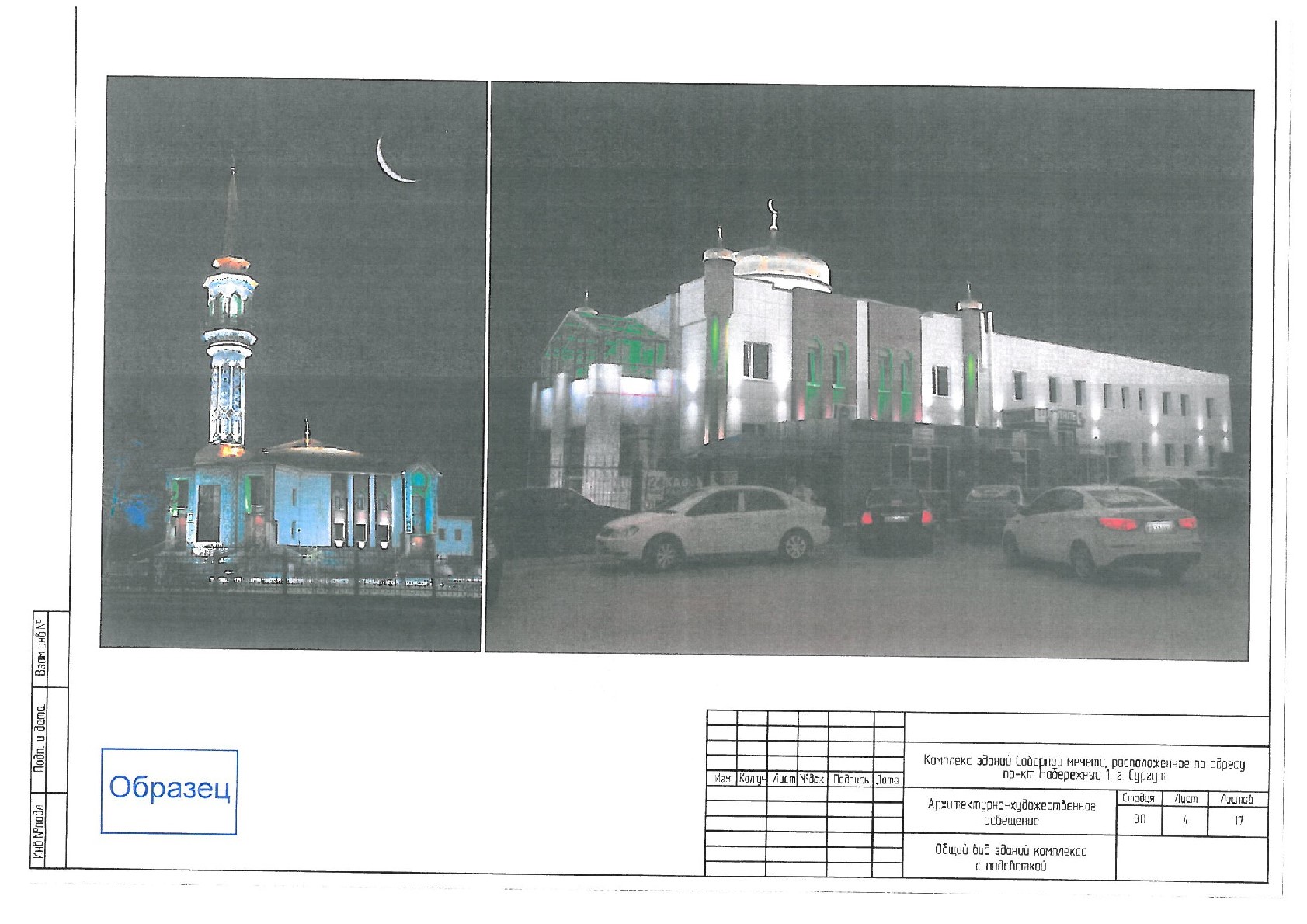 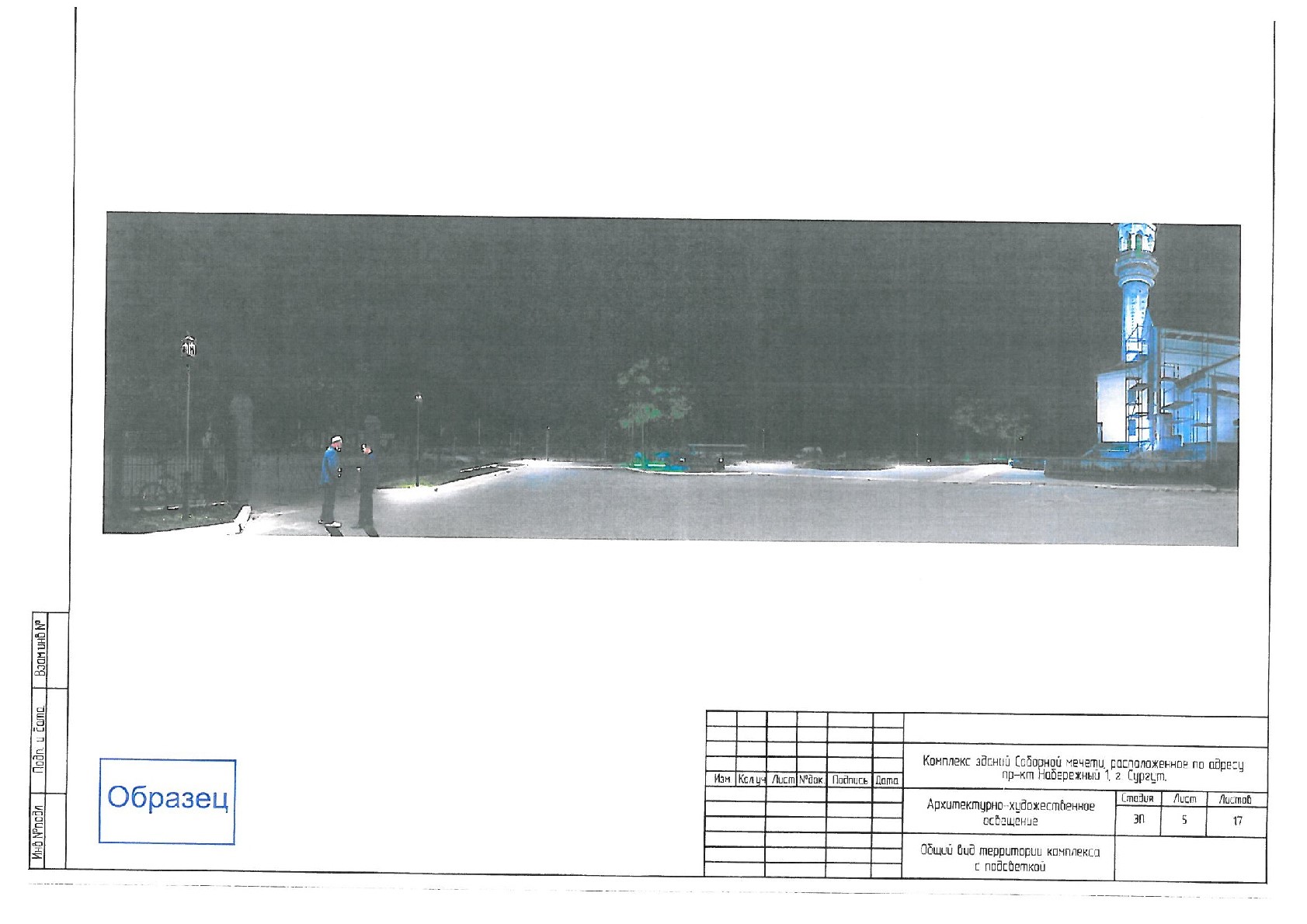 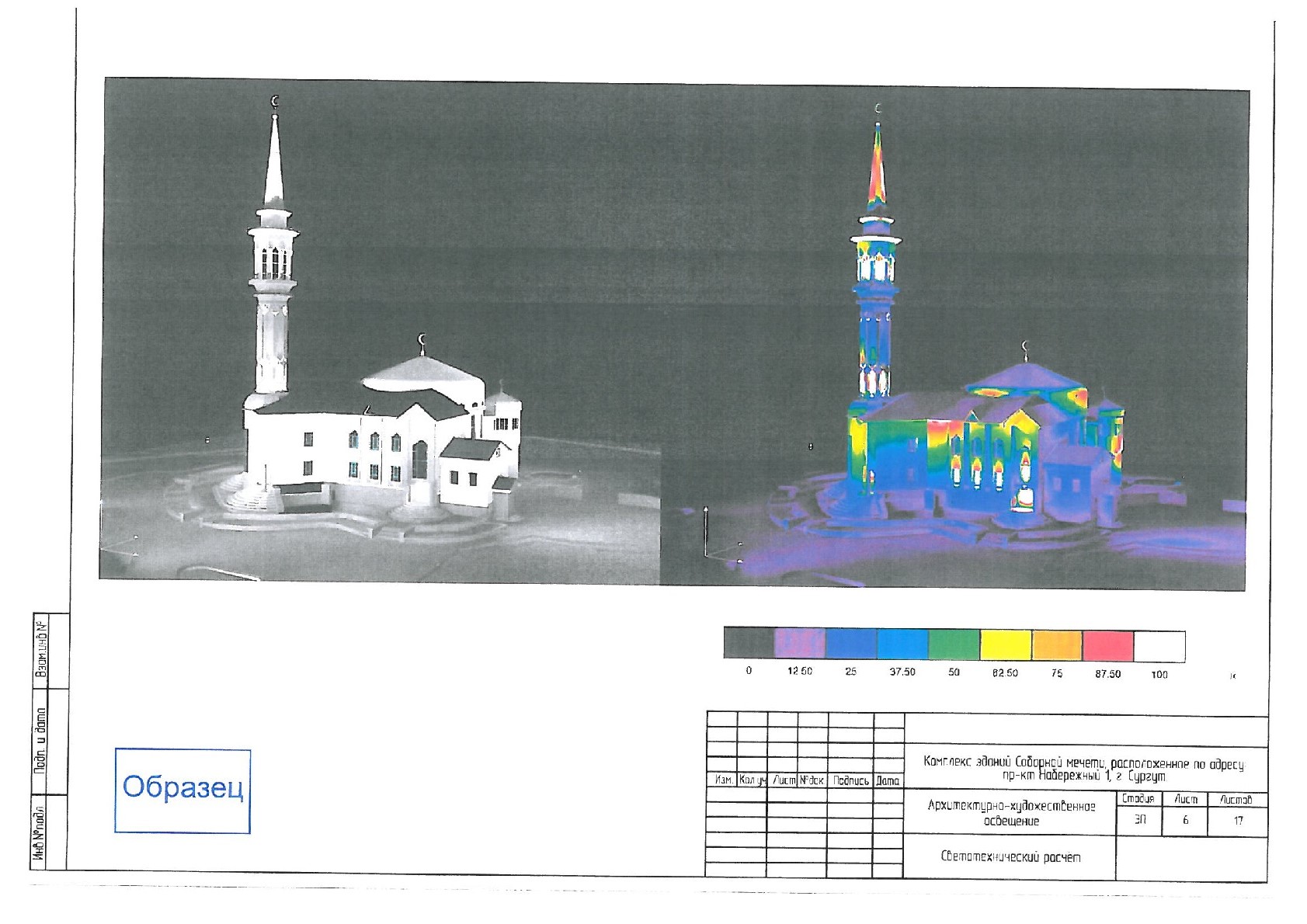 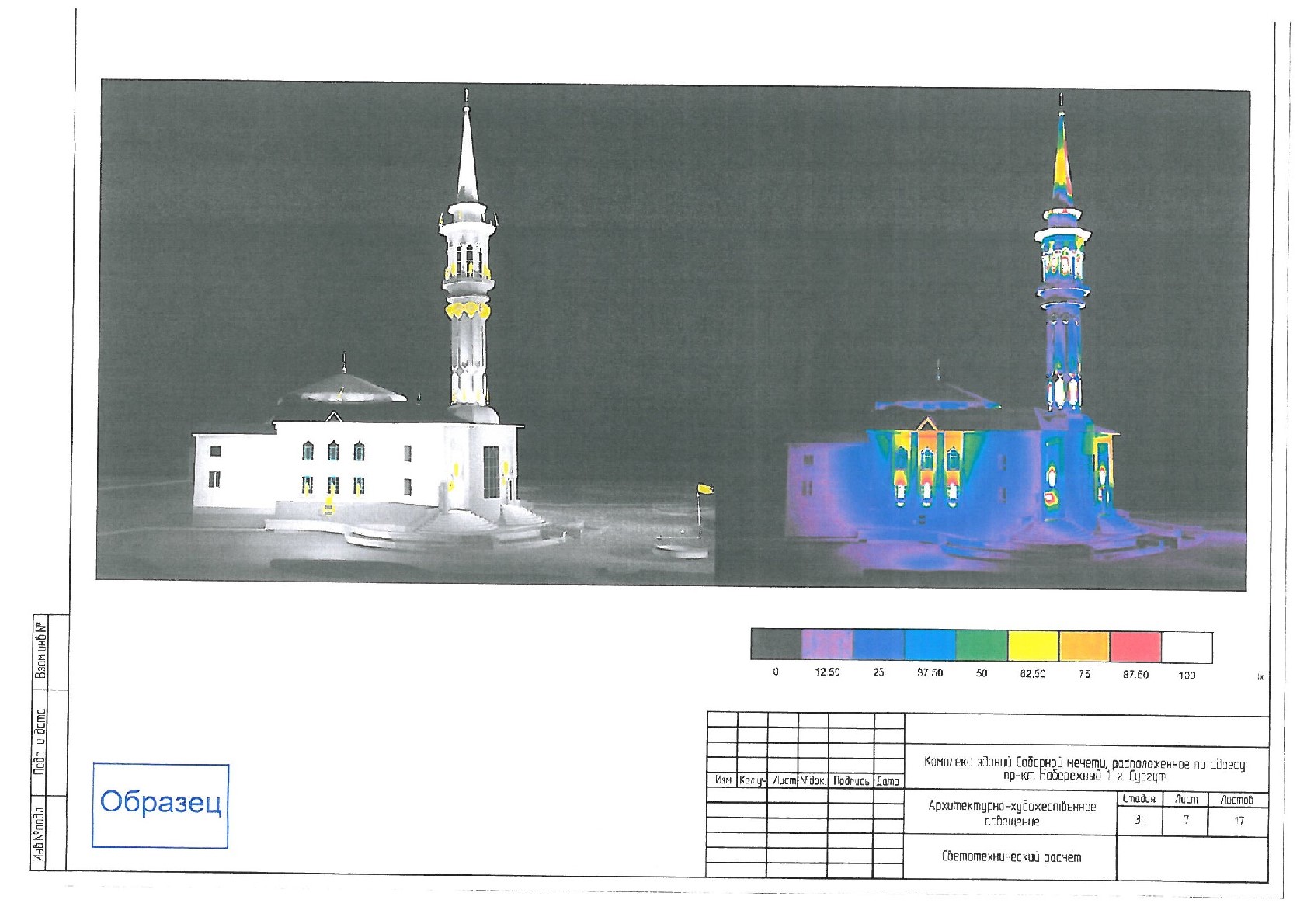 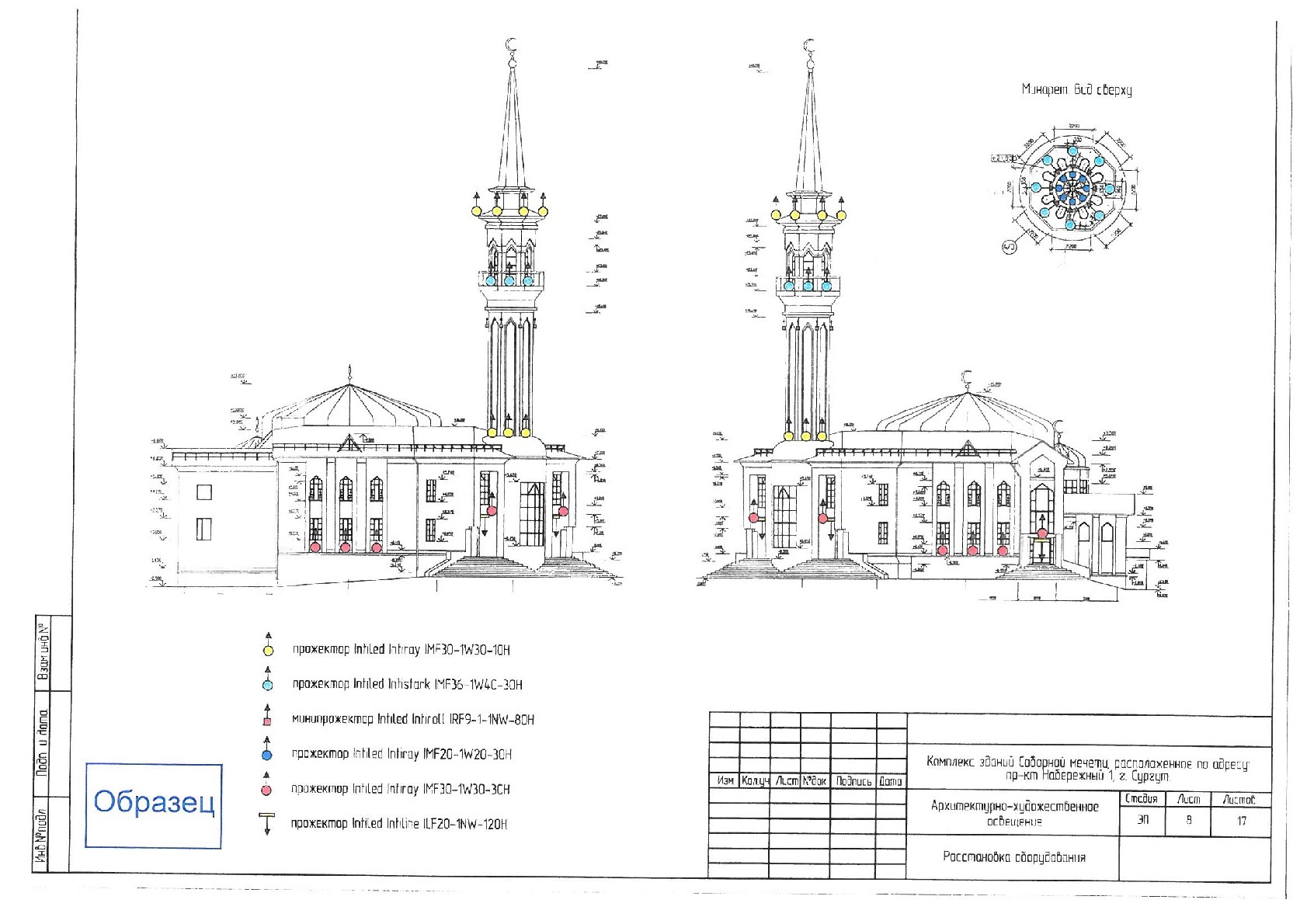 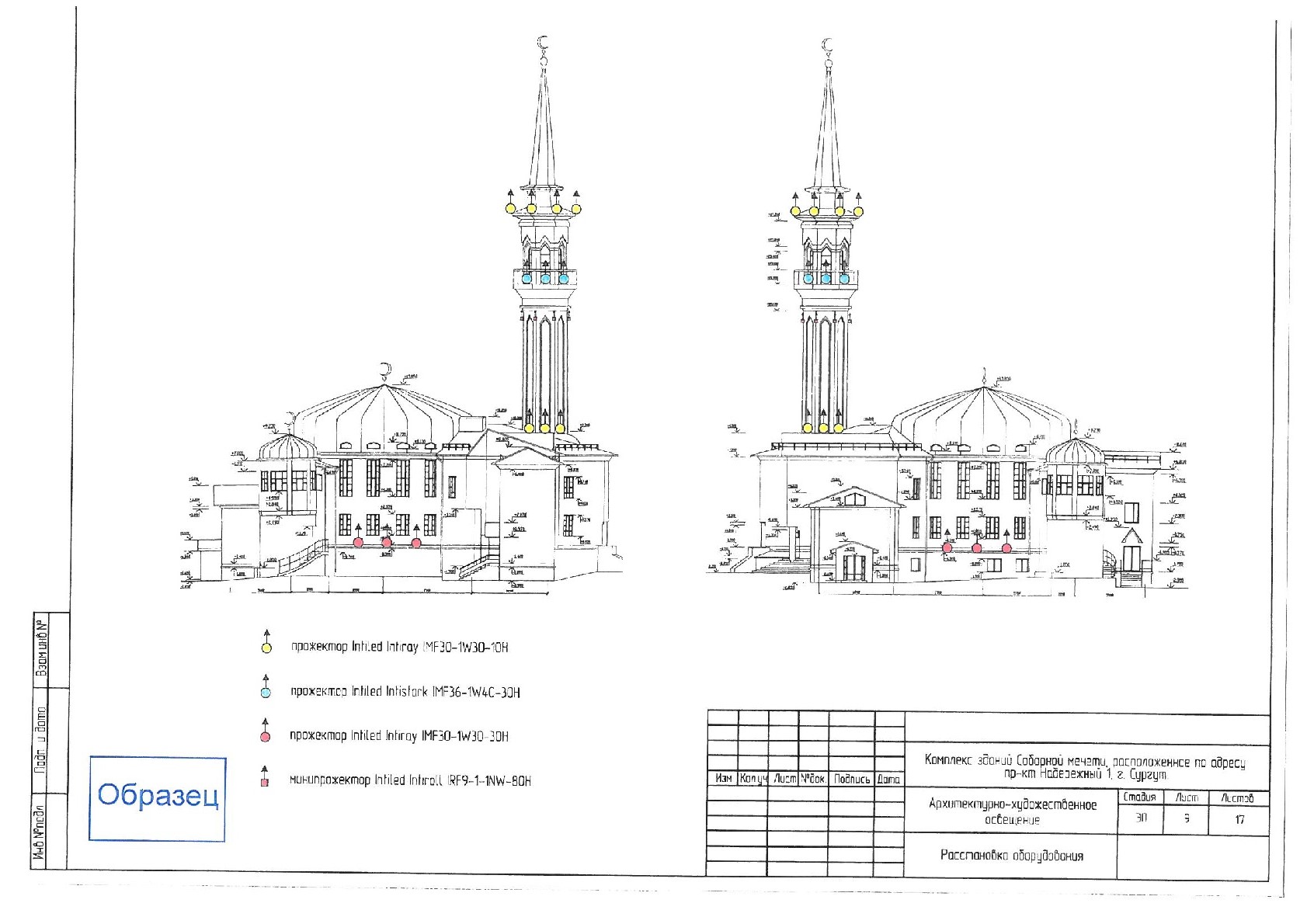 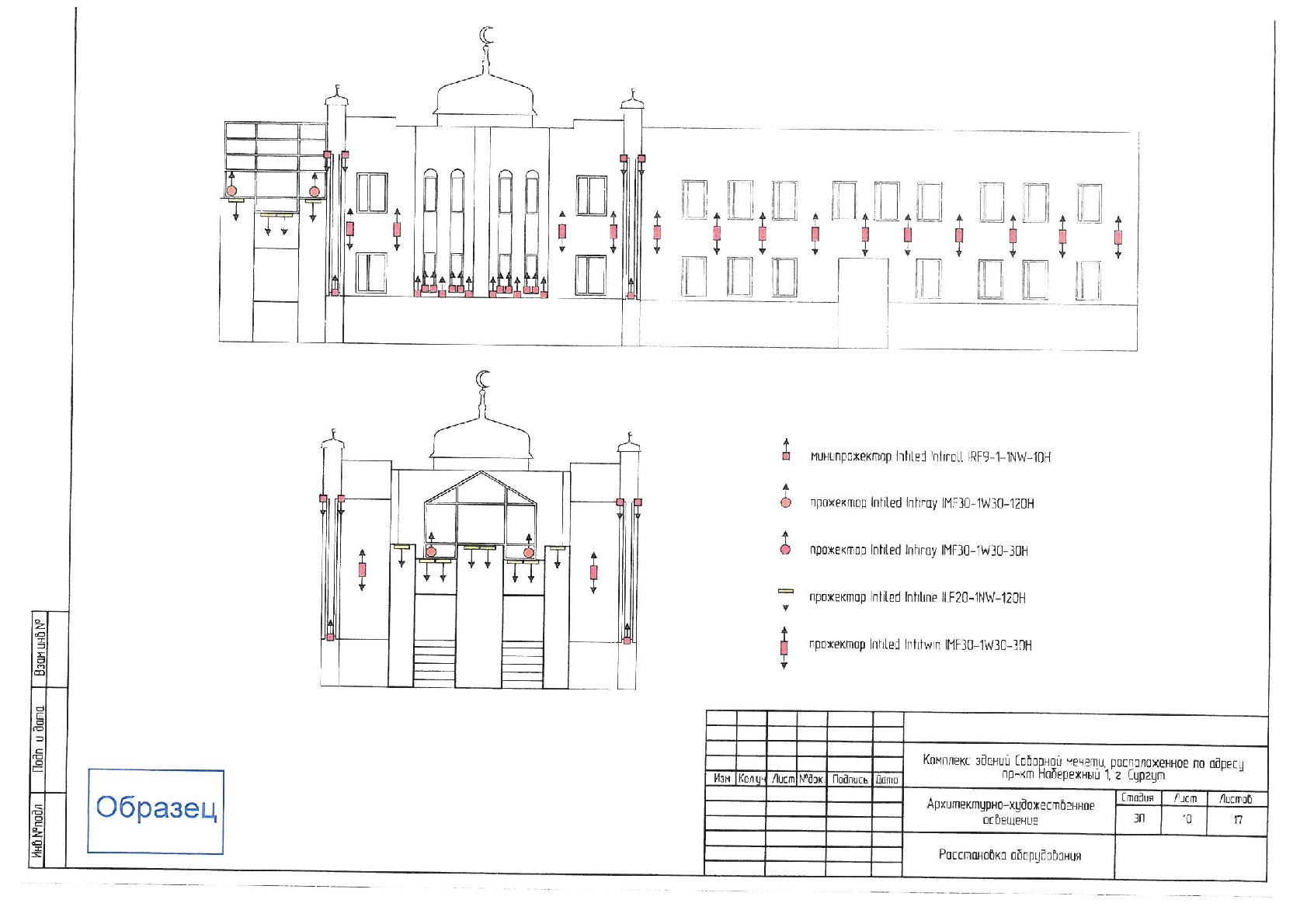 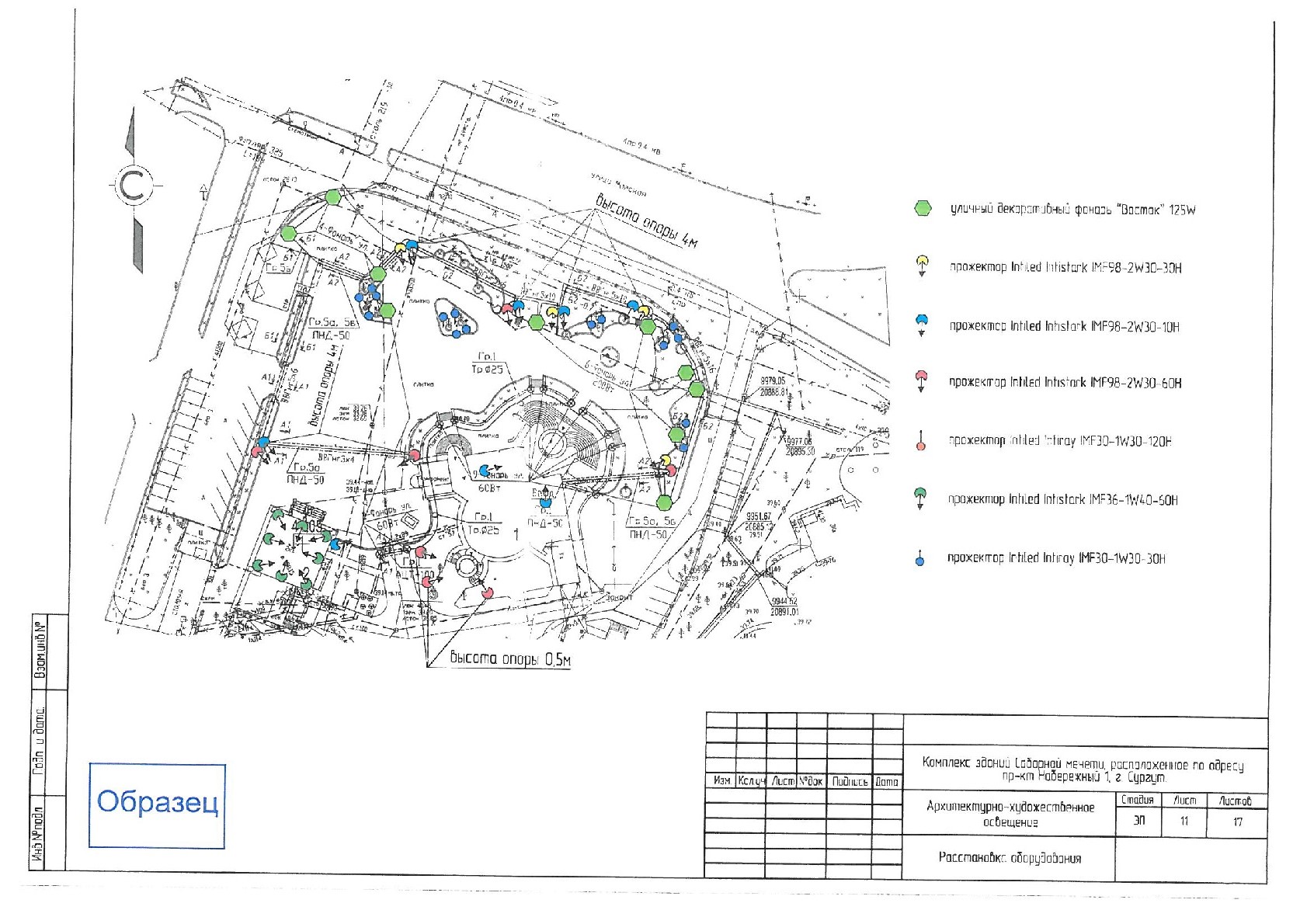 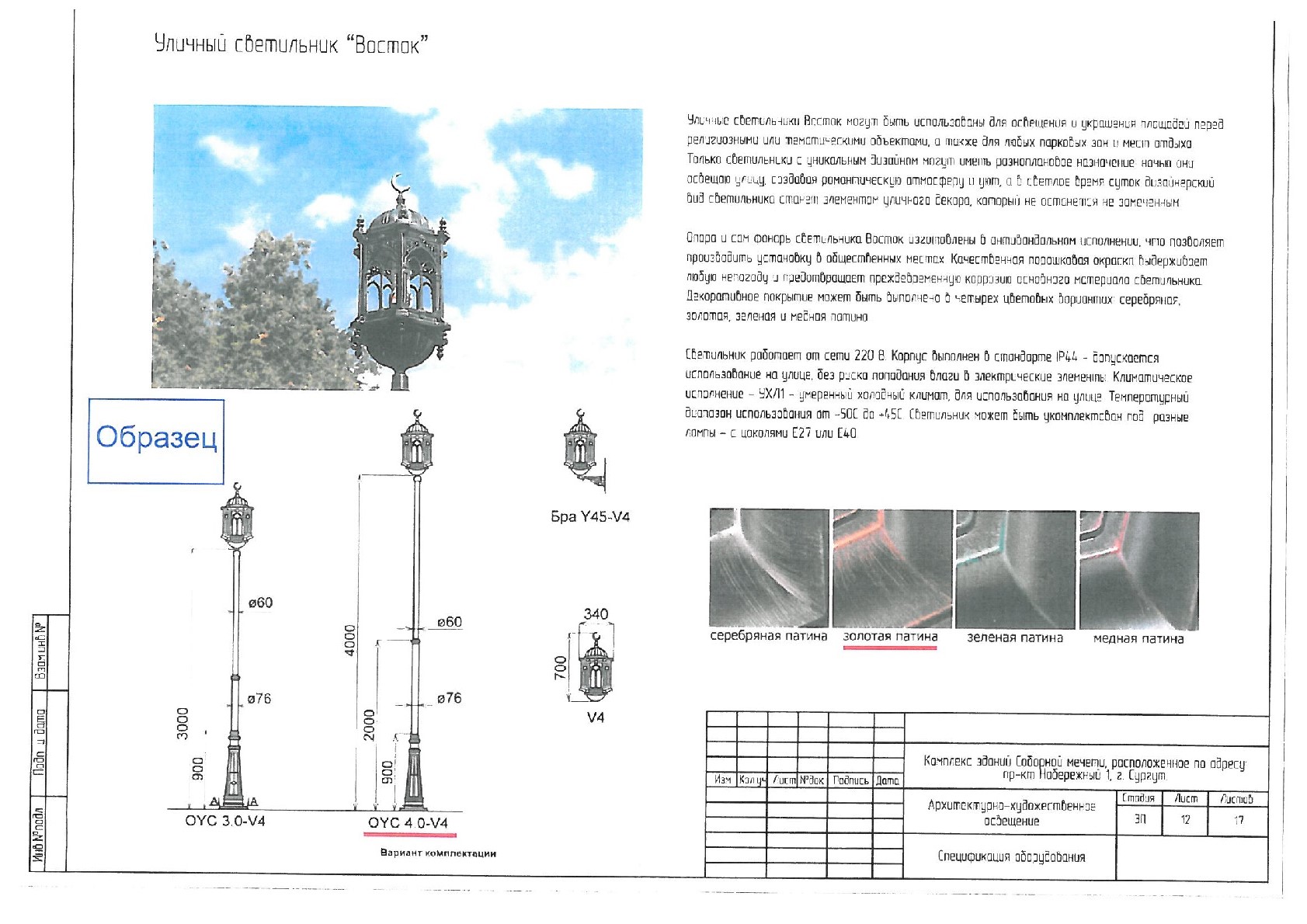 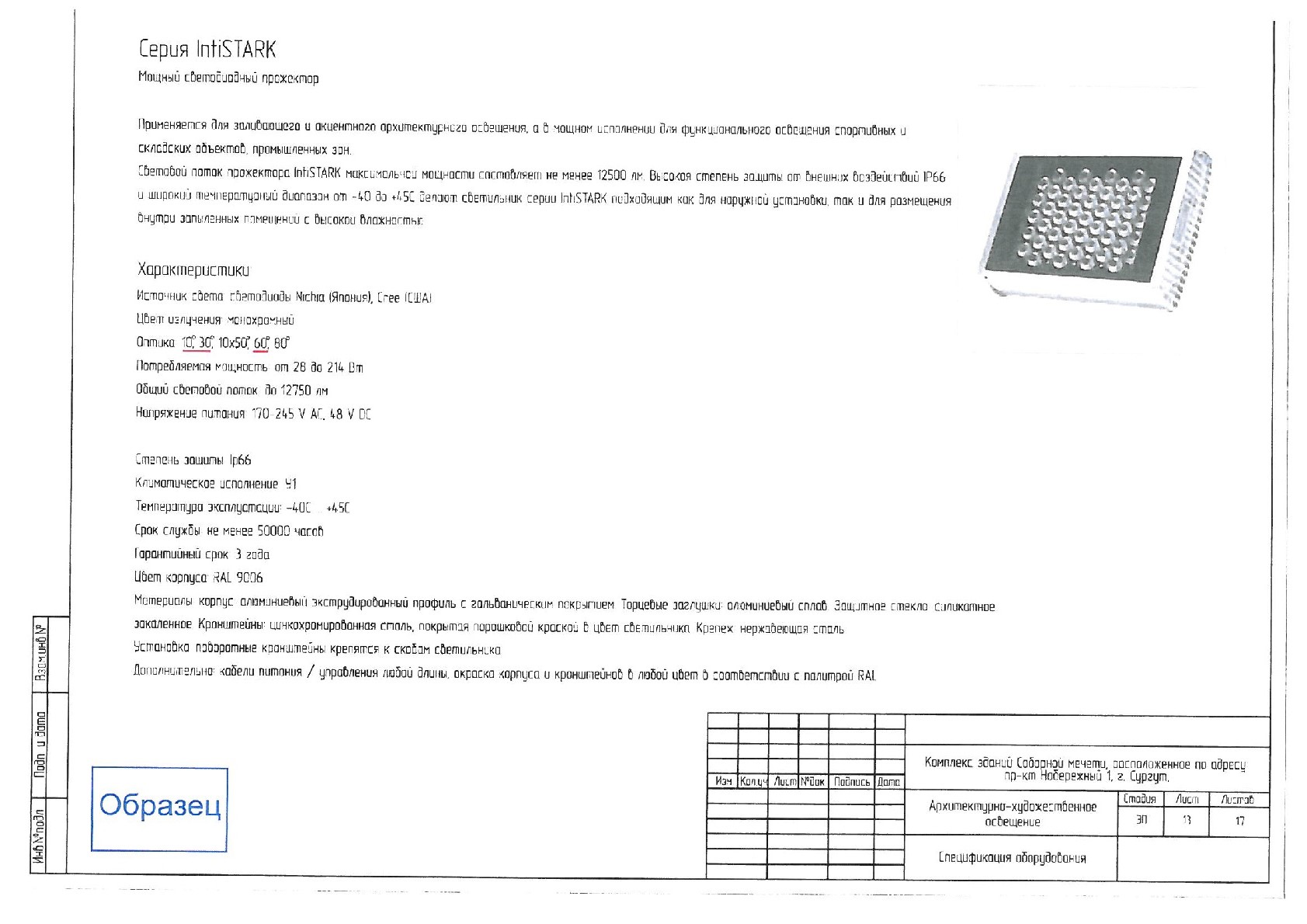 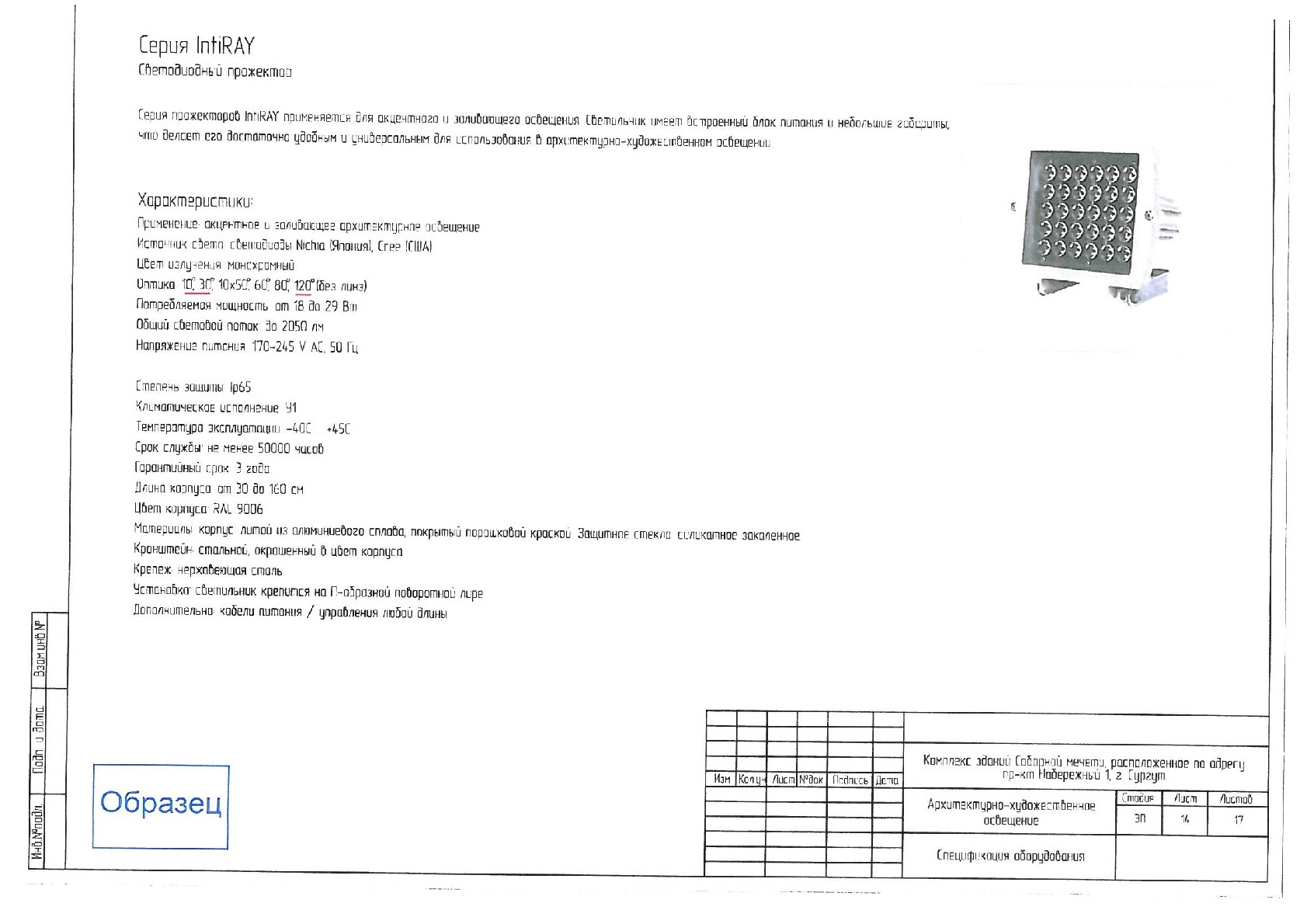 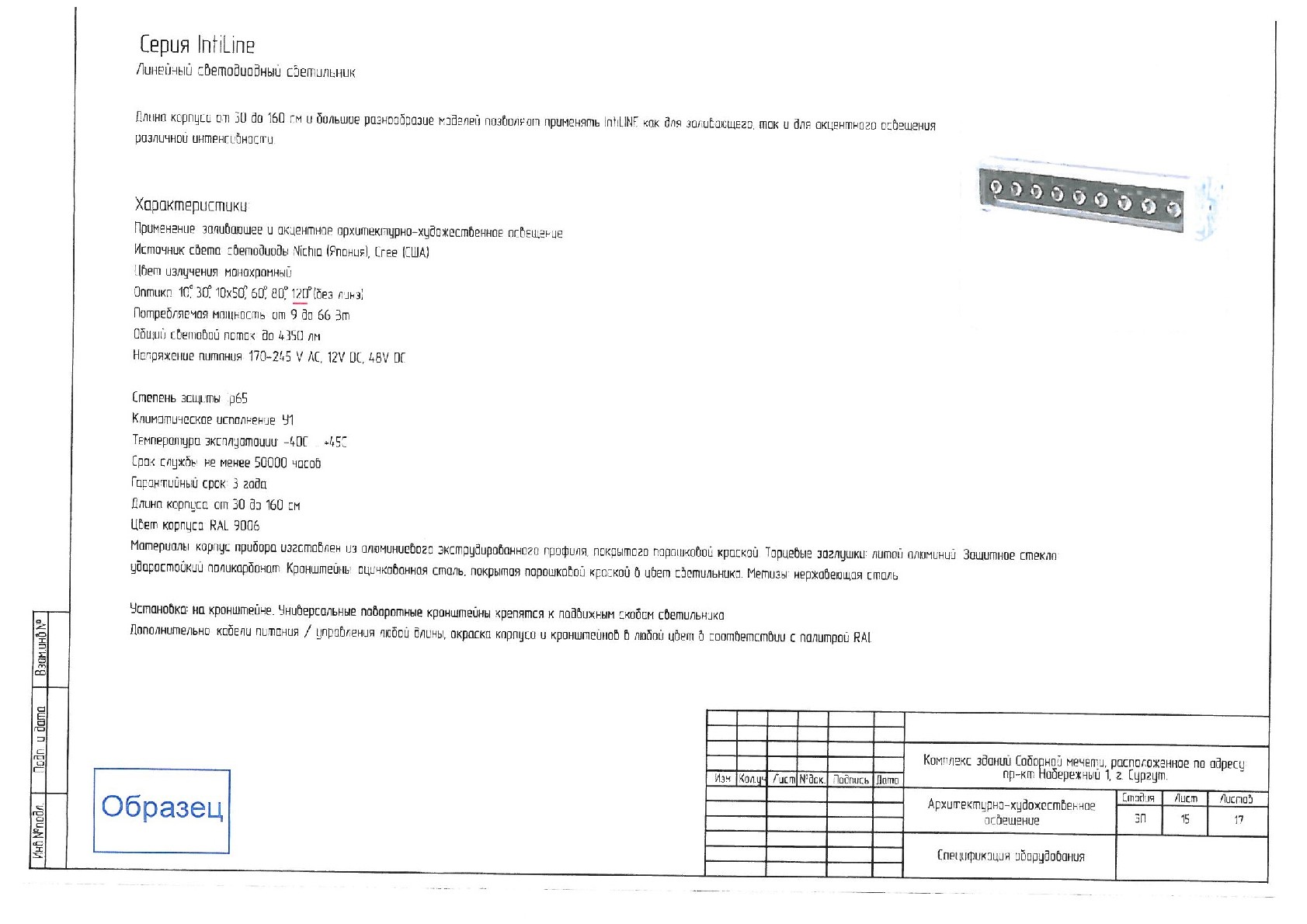 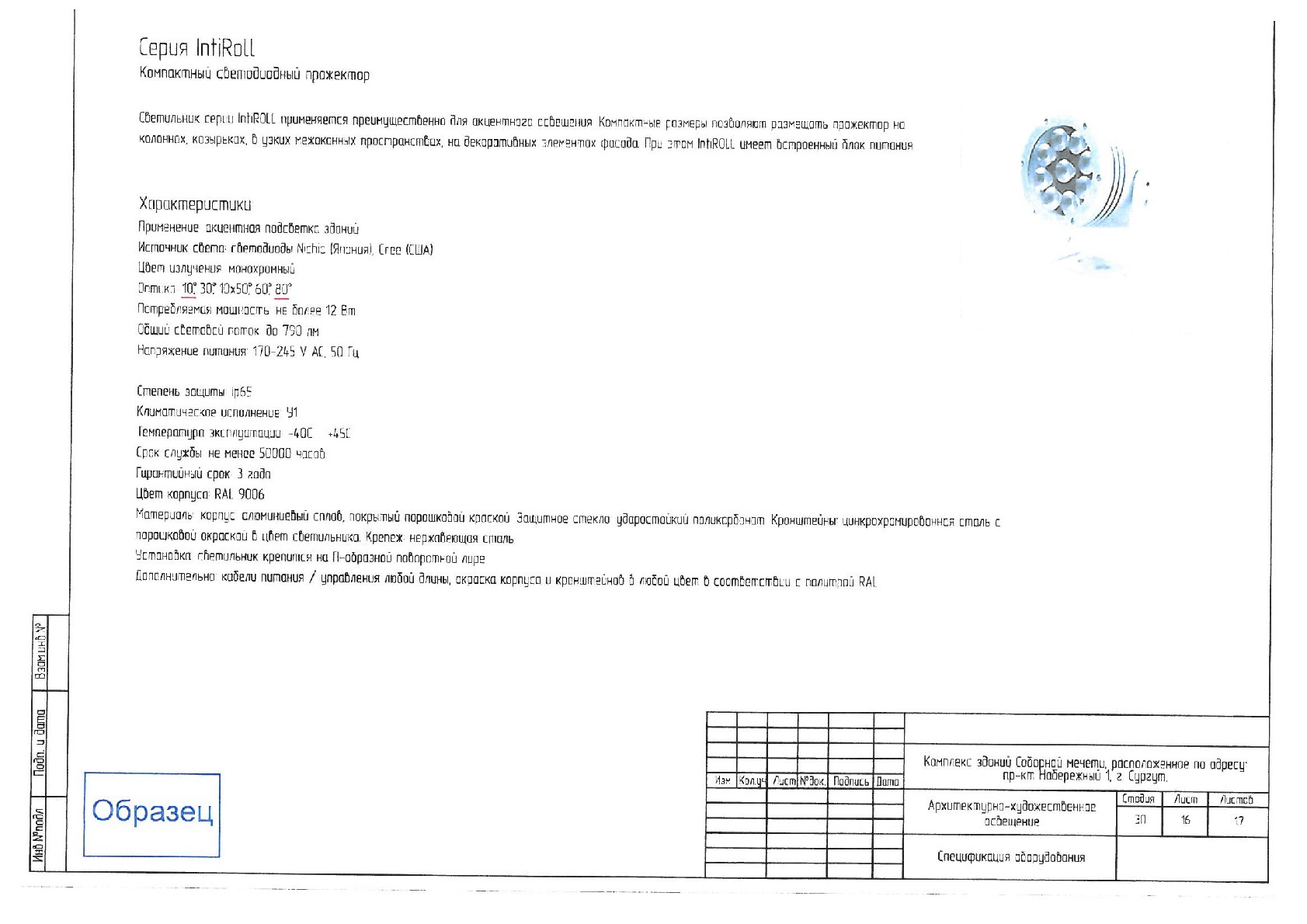 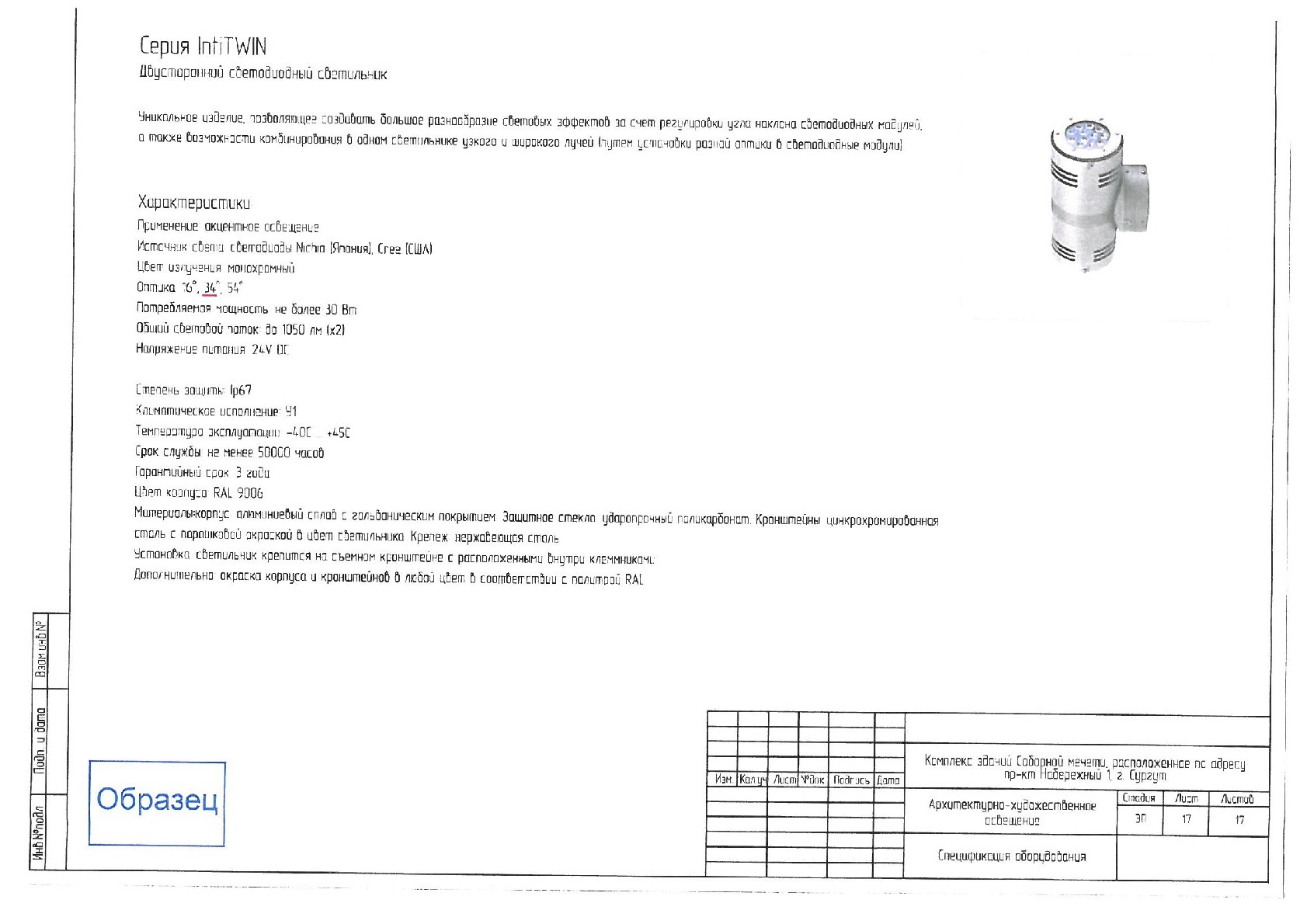 